Đề toán lớp 4 kì I mẫu 4PHẦN 1: TRẮC NGHIỆM Khoanh vào chữ cái trước câu trả lời đúng trong mỗi câu sau:Câu 1: Chữ số 7 trong số 127356 có giá trị là :    A. 127                     B. 7                     C.   700                     D. 7 000Câu 2: Số thích hợp viết vào chỗ chấm để: 7m2 12cm2 = ....cm2 là:    A.712                    B. 7012                    C. 70012                    D. 71200Câu 3: Giá trị của biểu thức 230 + 25 : 5 - 5    A. 255                     B. 230                     C. 46                     D. 250Câu 4: Trong các câu sau, câu nào sai?    A. Số 432 vừa chia hết cho 2, vừa chia hết cho 3                                         B. Số 270 vừa chia hết cho 2, vừa chia hết cho 5    C. Số 120 vừa chia hết cho 3, vừa chia hết cho 9                                         D. Các số chia hết cho 9 thì chia hết cho 3Câu 5: Viết vào chỗ chấm:Các cặp cạnh song song với cạnh OI có trong hình dưới đây llà:..............................................................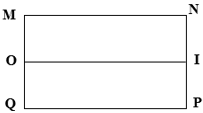     A. MQ và NP                       B. MN và QP                             C. MO và NI                                                         D. OQ và IPCâu 6: Trung bình cộng của 37, 56 và 42 là:    A. 45                   B. 54                   C. 55                   D. 135Câu 7: X : 4 = 119 Giá trị của X là    A. 29                   B. 476                   C. 674                   D. 472Câu 8: Tổng của hai số là 140. Hiệu của hai số là 20. Số bé là:     A. 90                   B. 80                   C. 60                   D. 70II. TỰ LUẬN Câu 1: Đặt tính rồi tính:     a) 846372 + 95671                       b) 97082 - 58196    c) 5234 × 327                                d) 10863 : 51Câu 2: Tính bằng cách thuận tiện nhất:a) 38 × 298 + 62 × 298                                         b) 782 × 15 – 782 × 4Câu 3: Bố lớn hơn con 28 tuổi. biết rằng 3 năm nữa tổng số tuổi của hai bố con là 46 tuổi. Hỏi hiện nay bố bao nhiêu tuổi, con bao nhiêu tuổi ?Câu 4: Một số khi chia cho số lớn nhất có hai chữ số thì được thương là số lẻ bé nhất có ba chữ số và số dư là số chẵn lớn nhất có hai chữ số. Tìm số đó.ĐÁP ÁN ĐỀ SỐ 4I . TRẮC NGHIỆMCâu 1: Chữ số 7 trong số 127356 có giá trị là 7000. Chọn D. Câu 2: Ta có: 7m2 = 70000cm2.7m2 12cm2 = 70000cm2 + 12cm2 = 70012cm2Chọn C.Câu 3: Ta có: 230 + 25 : 5 - 5= 230 + 5 - 5=230Chọn B.Câu 4: A. Đúng. Vì số 432 là số chẵn nên nó chia hết cho 2, mà tổng các chữ số của nó là 9 chia hết cho 3 nên số 432 chia hết cho 3. B. Đúng. Vì 270 có tận cùng là 0 nên nó vừa chia hết cho 2 vừa chia hết cho 5. C. Sai. Số 120 chia hết cho 3 nhưng không chia hết cho 9. Vì tổng các chữ số của nó là 3 không chia hết cho 9 nên nó không chia hết cho 9. D. Đúng. Vì các số chia hết cho 9 thì chia hết cho 3. Chọn C.Câu 5: 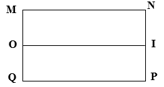 Quan sát hình vẽ ta thấy, các cặp cạnh song song với OI là: MN và QP. Chọn B. Câu 6: Trung bình cộng của 37, 56 và 42 là: (37 + 56 + 42) : 3 = 45Đáp số: 45. Chọn A.Câu 7: Ta có: X : 4 = 119.X = 119 × 4X = 476Vậy X = 476.Chọn B.Câu 8: Số bé là: (140 - 20) : 2 = 60Đáp số: 60. Chọn C.II. TỰ LUẬNCâu 1: 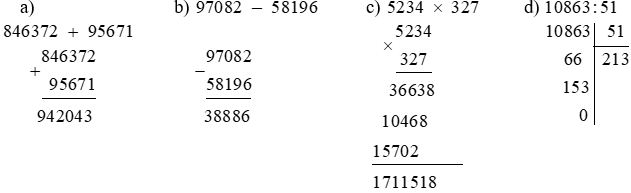 Câu 2: 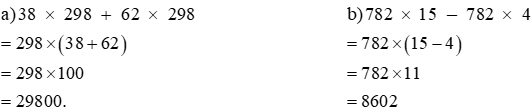 Câu 3: Tổng số tuổi của hai bố con hiện nay là:  46 - 3 × 2 = 40(tuổi)Tuổi bố hiện nay là: (40 + 28) : 2 = 34(tuổi) Tuổi con hiện nay là:  34 - 28 = 6(tuổi)Đáp số: Bố: 34 tuổi; Con: 6 tuổi.Câu 4: Số lớn nhất có hai chữ số là 99Số lẻ bé nhất có ba chữ số là 101             Số chẵn lớn nhất có hai chữ số là: 98Vậy số cần tìm là: 99 × 101 + 98 = 10097Đáp số: 10097.1. D2. C3.B4.C5. B6. A7.B8.C